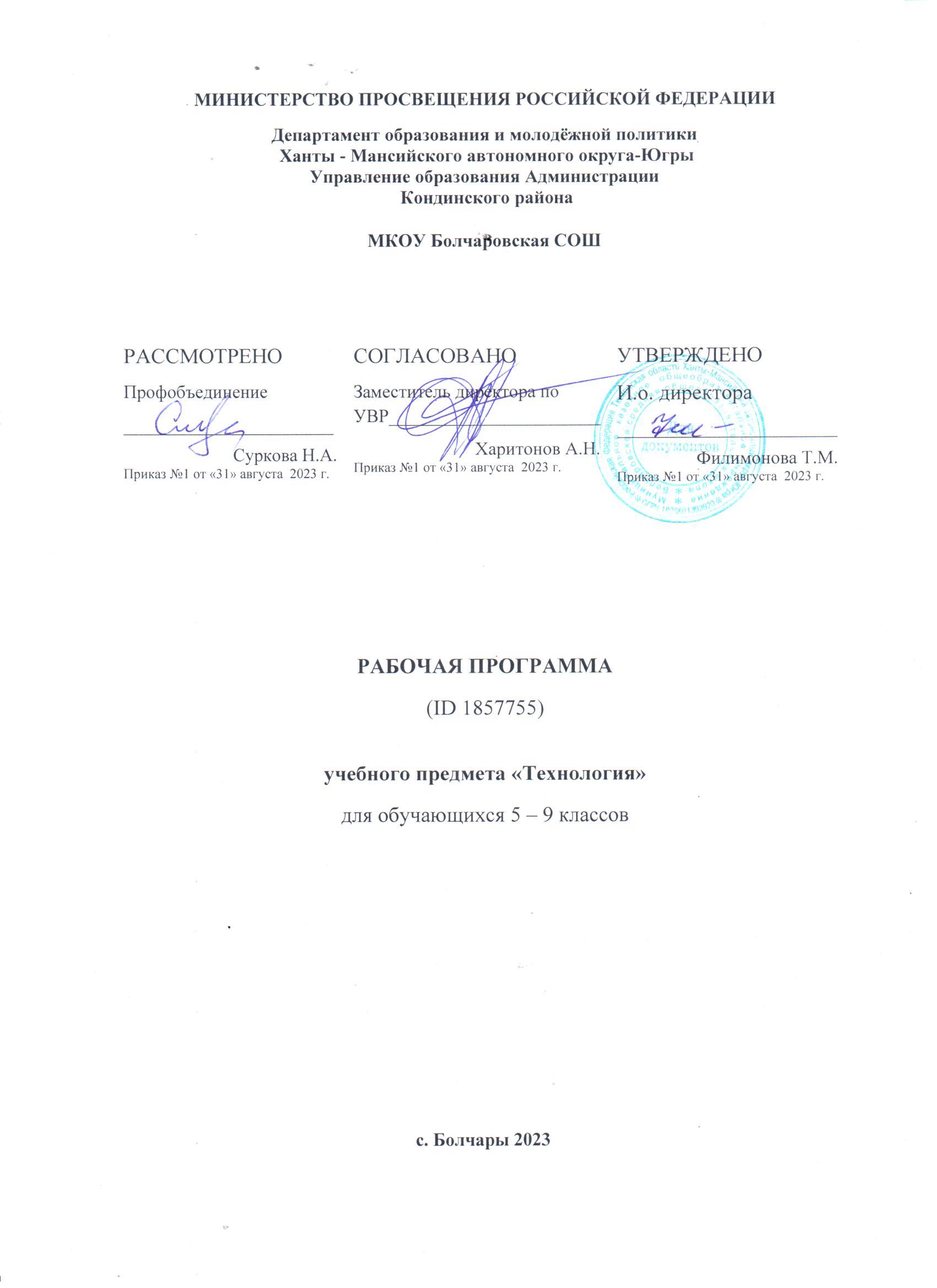 ПОЯСНИТЕЛЬНАЯ ЗАПИСКАПрограмма по технологии интегрирует знания по разным учебным предметам и является одним из базовых для формирования у обучающихся функциональной грамотности, технико-технологического, проектного, креативного и критического мышления на основе практико-ориентированного обучения и системно- деятельностного подхода в реализации содержания.Программа по технологии знакомит обучающихся с различными технологиями, в том числе материальными, информационными, коммуникационными, когнитивными, социальными. В рамках освоения программы по технологии происходит приобретение базовых навыков работы с современным технологичным оборудованием, освоение современных технологий, знакомство с миром профессий, самоопределение и ориентация обучающихся в сферах трудовой деятельности.Программа по технологии раскрывает содержание, адекватно отражающее смену жизненных реалий и формирование пространства профессиональной ориентации и самоопределения личности, в том числе: компьютерное черчение, промышленный дизайн, 3D-моделирование, прототипирование, технологии цифрового производства в области обработки материалов, аддитивные технологии, нанотехнологии, робототехника и системы автоматического управления; технологии электротехники, электроники и электроэнергетики, строительство, транспорт, агро- и биотехнологии, обработка пищевых продуктов.Программа по технологии конкретизирует содержание, предметные, метапредметные и личностные результаты.Стратегическими документами, определяющими направление модернизации содержания и методов обучения, являются ФГОС ООО и Концепция преподавания предметной области «Технология». Основной целью освоения технологии является формирование технологической грамотности, глобальных компетенций, творческого мышления.Задачами курса технологии являются:овладение знаниями, умениями и опытом деятельности в предметной области «Технология»;овладение трудовыми умениями и необходимыми технологическими знаниями по преобразованию материи, энергии и информации в соответствии с поставленными целями, исходя из экономических, социальных, экологических, эстетических критериев, а также критериев личной и общественной безопасности;формирование у обучающихся культуры проектной и исследовательской деятельности, готовности к предложению и осуществлению новых технологических решений;формирование у обучающихся навыка использования в трудовой деятельности цифровых инструментов и программных сервисов, когнитивных инструментов и технологий;развитие умений оценивать свои профессиональные интересы и склонности в плане подготовки к будущей профессиональной деятельности, владение методиками оценки своих профессиональных предпочтений.Технологическое образование обучающихся носит интегративный характер и строится на неразрывной взаимосвязи с трудовым процессом, создаёт возможность применения научно-теоретических знаний в преобразовательной продуктивной деятельности, включения обучающихся в реальные трудовые отношения в процессе созидательной деятельности, воспитания культуры личности во всех её проявлениях (культуры труда, эстетической, правовой, экологической, технологической и других ее проявлениях), самостоятельности, инициативности, предприимчивости, развитии компетенций, позволяющих обучающимся осваивать новые виды труда и готовности принимать нестандартные решения.Основной методический принцип программы по технологии: освоение сущности и структуры технологии неразрывно связано с освоением процесса познания – построения и анализа разнообразных моделей. Программа по технологии построена по модульному принципу.Модульная программа по технологии – это система логически завершённых блоков (модулей) учебного материала, позволяющих достигнуть конкретных образовательных результатов, предусматривающая разные образовательные траектории её реализации.Модульная программа включает инвариантные (обязательные) модули и вариативные. ИНВАРИАНТНЫЕ МОДУЛИ ПРОГРАММЫ ПО ТЕХНОЛОГИИМодуль «Производство и технологии»Модуль «Производство и технологии» является общим по отношению к другим модулям. Основные технологические понятия раскрываются в модуле в системном виде, что позволяет осваивать их на практике в рамках других инвариантных и вариативных модулей.Особенностью современной техносферы является распространение технологического подхода на когнитивную область. Объектом технологий становятся фундаментальные составляющие цифрового социума: данные, информация, знание. Трансформация данных в информацию и информации в знание в условиях появления феномена «больших данных» является одной из значимых и востребованных в профессиональной сфере технологий. Освоение содержания модуля осуществляется на протяжении всего курса технологии на уровне основного общего образования. Содержание модуля построено на основе последовательного знакомства обучающихся с технологическими процессами, техническими системами, материалами, производством и профессиональной деятельностью. Модуль «Технологии обработки материалов и пищевых продуктов»В модуле на конкретных примерах представлено освоение технологий обработки материалов по единой схеме: историко-культурное значение материала, экспериментальное изучение свойств материала, знакомство с инструментами, технологиями обработки, организация рабочего места, правила безопасного использования инструментов и приспособлений, экологические последствия использования материалов и применения технологий, а также характеризуются профессии, непосредственно связанные с получением и обработкой данных материалов. Изучение материалов и технологий предполагается в процессе выполнения учебного проекта, результатом которого будет продукт-изделие, изготовленный обучающимися. Модуль может быть представлен как проектный цикл по освоению технологии обработки материалов.Модуль «Компьютерная графика. Черчение»В рамках данного модуля обучающиеся знакомятся с основными видами и областями применения графической информации, с различными типами графических изображений и их элементами, учатся применять чертёжные инструменты, читать и выполнять чертежи на бумажном носителе с соблюдением основных правил, знакомятся с инструментами и условными графическими обозначениями графических редакторов, учатся создавать с их помощью тексты и рисунки, знакомятся с видами конструкторской документации и графических моделей, овладевают навыками чтения, выполнения и оформления сборочных чертежей, ручными и автоматизированными способами подготовки чертежей, эскизов и технических рисунков деталей, осуществления расчётов по чертежам.Приобретаемые в модуле знания и умения необходимы для создания и освоения новых технологий, а также продуктов техносферы, и направлены на решение задачи укрепления кадрового потенциала российского производства.Содержание модуля «Компьютерная графика. Черчение» может быть представлено, в том числе, и отдельными темами или блоками в других модулях. Ориентиром в данном случае будут планируемые предметные результаты за год обучения.Модуль «Робототехника»В модуле наиболее полно реализуется идея конвергенции материальных и информационных технологий. Значимость данного модуля заключается в том, что при его освоении формируются навыки работы с когнитивной составляющей (действиями, операциями и этапами).Модуль «Робототехника» позволяет в процессе конструирования, создания действующих моделей роботов интегрировать знания о технике и технических устройствах, электронике, программировании, фундаментальные знания, полученные в рамках учебных предметов, а также дополнительного образования и самообразования.Модуль «3D-моделирование, прототипирование, макетирование»Модуль в значительной мере нацелен на реализацию основного методического принципа модульного курса технологии: освоение технологии идёт неразрывно с освоением методологии познания, основой которого является моделирование. При этом связь технологии с процессом познания носит двусторонний характер: анализ модели позволяет выделить составляющие её элементы и открывает возможность использовать технологический подход при построении моделей, необходимых для познания объекта. Модуль играет важную роль в формировании знаний и умений, необходимых для проектирования и усовершенствования продуктов (предметов), освоения и создания технологий.ВАРИАТИВНЫЕ МОДУЛИ ПРОГРАММЫ ПО ТЕХНОЛОГИИМодуль «Автоматизированные системы»Модуль знакомит обучающихся с автоматизацией технологических процессов на производстве и в быту. Акцент сделан на изучение принципов управления автоматизированными системами и их практической реализации на примере простых технических систем. В результате освоения модуля обучающиеся разрабатывают индивидуальный или групповой проект, имитирующий работу автоматизированной системы (например, системы управления электродвигателем, освещением в помещении и прочее).Модули «Животноводство» и «Растениеводство»Модули знакомят обучающихся с традиционными и современными технологиями в сельскохозяйственной сфере, направленными на природные объекты, имеющие свои биологические циклы. В курсе технологии осуществляется реализация межпредметных связей:с алгеброй и геометрией при изучении модулей «Компьютерная графика. Черчение», «3D-моделирование, прототипирование, макетирование», «Технологии обработки материалов и пищевых продуктов»;с химией при освоении разделов, связанных с технологиями химической промышленности в инвариантных модулях;с биологией при изучении современных биотехнологий в инвариантных модулях и при освоении вариативных модулей «Растениеводство» и «Животноводство»;с физикой при освоении моделей машин и механизмов, модуля «Робототехника», «3D-моделирование, прототипирование, макетирование», «Технологии обработки материалов и пищевых продуктов»;с информатикой и информационно-коммуникационными технологиями при освоении в инвариантных и вариативных модулях информационных процессов сбора, хранения, преобразования и передачи информации, протекающих в технических системах, использовании программных сервисов;с историей и искусством при освоении элементов промышленной эстетики, народных ремёсел в инвариантном модуле «Производство и технологии»;с обществознанием при освоении темы «Технология и мир. Современная техносфера» в инвариантном модуле «Производство и технологии».Общее число часов, рекомендованных для изучения технологии, – 272 часа: в 5 классе – 68 часов (2 часа в неделю), в 6 классе – 68 часов (2 часа в неделю), в 7 классе – 68 часов (2 часа в неделю), в 8 классе – 34 часа (1 час в неделю), в 9 классе – 34 часа (1 час в неделю). Дополнительно рекомендуется выделить за счёт внеурочной деятельности в 8 классе – 34 часа (1 час в неделю), в 9 классе – 68 часов (2 часа в неделю).СОДЕРЖАНИЕ ОБУЧЕНИЯИНВАРИАНТНЫЕ МОДУЛИМодуль «Производство и технологии»5 КЛАССТехнологии вокруг нас. Потребности человека. Преобразующая деятельность человека и технологии. Мир идей и создание новых вещей и продуктов. Производственная деятельность.Материальный мир и потребности человека. Свойства вещей.Материалы и сырьё. Естественные (природные) и искусственные материалы.Материальные технологии. Технологический процесс.Производство и техника. Роль техники в производственной деятельности человека.Когнитивные технологии: мозговой штурм, метод интеллект-карт, метод фокальных объектов и другие.Проекты и ресурсы в производственной деятельности человека. Проект как форма организации деятельности. Виды проектов. Этапы проектной деятельности. Проектная документация.Какие бывают профессии.6 КЛАССПроизводственно-технологические задачи и способы их решения.Модели и моделирование. Виды машин и механизмов. Моделирование технических устройств. Кинематические схемы.Конструирование изделий. Конструкторская документация. Конструирование и производство техники. Усовершенствование конструкции. Основы изобретательской и рационализаторской деятельности.Технологические задачи, решаемые в процессе производства и создания изделий. Соблюдение технологии и качество изделия (продукции).Информационные технологии. Перспективные технологии.7 КЛАСССоздание технологий как основная задача современной науки. История развития технологий.Эстетическая ценность результатов труда. Промышленная эстетика. Дизайн.Народные ремёсла. Народные ремёсла и промыслы России.Цифровизация производства. Цифровые технологии и способы обработки информации.Управление технологическими процессами. Управление производством. Современные и перспективные технологии.Понятие высокотехнологичных отраслей. «Высокие технологии» двойного назначения.Разработка и внедрение технологий многократного использования материалов, технологий безотходного производства.Современная техносфера. Проблема взаимодействия природы и техносферы.Современный транспорт и перспективы его развития.8 КЛАССОбщие принципы управления. Самоуправляемые системы. Устойчивость систем управления. Устойчивость технических систем.Производство и его виды.Биотехнологии в решении экологических проблем. Биоэнергетика. Перспективные технологии (в том числе нанотехнологии).Сферы применения современных технологий.Рынок труда. Функции рынка труда. Трудовые ресурсы.Мир профессий. Профессия, квалификация и компетенции.Выбор профессии в зависимости от интересов и способностей человека.9 КЛАССПредпринимательство. Сущность культуры предпринимательства. Корпоративная культура. Предпринимательская этика. Виды предпринимательской деятельности. Типы организаций. Сфера принятия управленческих решений. Внутренняя и внешняя среда предпринимательства. Базовые составляющие внутренней среды. Формирование цены товара.Внешние и внутренние угрозы безопасности фирмы. Основные элементы механизма защиты предпринимательской тайны. Защита предпринимательской тайны и обеспечение безопасности фирмы.Понятия, инструменты и технологии имитационного моделирования экономической деятельности. Модель реализации бизнес-идеи. Этапы разработки бизнес-проекта: анализ выбранного направления экономической деятельности, создание логотипа фирмы, разработка бизнес-плана.Эффективность предпринимательской деятельности. Принципы и методы оценки. Контроль эффективности, оптимизация предпринимательской деятельности. Технологическое предпринимательство. Инновации и их виды. Новые рынки для продуктов.Модуль «Технологии обработки материалов и пищевых продуктов»5 КЛАССТехнологии обработки конструкционных материалов.Проектирование, моделирование, конструирование – основные составляющие технологии. Основные элементы структуры технологии: действия, операции, этапы. Технологическая карта.Бумага и её свойства. Производство бумаги, история и современные технологии.Использование древесины человеком (история и современность). Использование древесины и охрана природы. Общие сведения о древесине хвойных и лиственных пород. Пиломатериалы. Способы обработки древесины. Организация рабочего места при работе с древесиной.Ручной и электрифицированный инструмент для обработки древесины.Операции (основные): разметка, пиление, сверление, зачистка, декорирование древесины.Народные промыслы по обработке древесины.Профессии, связанные с производством и обработкой древесины.Индивидуальный творческий (учебный) проект «Изделие из древесины».Технологии обработки пищевых продуктов.Общие сведения о питании и технологиях приготовления пищи.Рациональное, здоровое питание, режим питания, пищевая пирамида.Значение выбора продуктов для здоровья человека. Пищевая ценность разных продуктов питания. Пищевая ценность яиц, круп, овощей. Технологии обработки овощей, круп.Технология приготовления блюд из яиц, круп, овощей. Определение качества продуктов, правила хранения продуктов.Интерьер кухни, рациональное размещение мебели. Посуда, инструменты, приспособления для обработки пищевых продуктов, приготовления блюд.Правила этикета за столом. Условия хранения продуктов питания. Утилизация бытовых и пищевых отходов.Профессии, связанные с производством и обработкой пищевых продуктов.Групповой проект по теме «Питание и здоровье человека».Технологии обработки текстильных материалов.Основы материаловедения. Текстильные материалы (нитки, ткань), производство и использование человеком. История, культура.Современные технологии производства тканей с разными свойствами.Технологии получения текстильных материалов из натуральных волокон растительного, животного происхождения, из химических волокон. Свойства тканей.Основы технологии изготовления изделий из текстильных материалов.Последовательность изготовления швейного изделия. Контроль качества готового изделия.Устройство швейной машины: виды приводов швейной машины, регуляторы.Виды стежков, швов. Виды ручных и машинных швов (стачные, краевые).Профессии, связанные со швейным производством.Индивидуальный творческий (учебный) проект «Изделие из текстильных материалов».Чертёж выкроек проектного швейного изделия (например, мешок для сменной обуви, прихватка, лоскутное шитьё).Выполнение технологических операций по пошиву проектного изделия, отделке изделия.Оценка качества изготовления проектного швейного изделия.6 КЛАССТехнологии обработки конструкционных материалов.Получение и использование металлов человеком. Рациональное использование, сбор и переработка вторичного сырья. Общие сведения о видах металлов и сплавах. Тонколистовой металл и проволока.Народные промыслы по обработке металла.Способы обработки тонколистового металла.Слесарный верстак. Инструменты для разметки, правки, резания тонколистового металла.Операции (основные): правка, разметка, резание, гибка тонколистового металла.Профессии, связанные с производством и обработкой металлов.Индивидуальный творческий (учебный) проект «Изделие из металла».Выполнение проектного изделия по технологической карте.Потребительские и технические требования к качеству готового изделия.Оценка качества проектного изделия из тонколистового металла.Технологии обработки пищевых продуктов.Молоко и молочные продукты в питании. Пищевая ценность молока и молочных продуктов. Технологии приготовления блюд из молока и молочных продуктов.Определение качества молочных продуктов, правила хранения продуктов.Виды теста. Технологии приготовления разных видов теста (тесто для вареников, песочное тесто, бисквитное тесто, дрожжевое тесто).Профессии, связанные с пищевым производством.Групповой проект по теме «Технологии обработки пищевых продуктов».Технологии обработки текстильных материалов.Современные текстильные материалы, получение и свойства.Сравнение свойств тканей, выбор ткани с учётом эксплуатации изделия.Одежда, виды одежды. Мода и стиль.Индивидуальный творческий (учебный) проект «Изделие из текстильных материалов».Чертёж выкроек проектного швейного изделия (например, укладка для инструментов, сумка, рюкзак; изделие в технике лоскутной пластики).Выполнение технологических операций по раскрою и пошиву проектного изделия, отделке изделия.Оценка качества изготовления проектного швейного изделия.7 КЛАССТехнологии обработки конструкционных материалов.Обработка древесины. Технологии механической обработки конструкционных материалов. Технологии отделки изделий из древесины.Обработка металлов. Технологии обработки металлов. Конструкционная сталь. Токарно-винторезный станок. Изделия из металлопроката. Резьба и резьбовые соединения. Нарезание резьбы. Соединение металлических деталей клеем. Отделка деталей.Пластмасса и другие современные материалы: свойства, получение и использование.Индивидуальный творческий (учебный) проект «Изделие из конструкционных и поделочных материалов».Технологии обработки пищевых продуктов.Рыба, морепродукты в питании человека. Пищевая ценность рыбы и морепродуктов. Виды промысловых рыб. Охлаждённая, мороженая рыба. Механическая обработка рыбы. Показатели свежести рыбы. Кулинарная разделка рыбы. Виды тепловой обработки рыбы. Требования к качеству рыбных блюд. Рыбные консервы.Мясо животных, мясо птицы в питании человека. Пищевая ценность мяса. Механическая обработка мяса животных (говядина, свинина, баранина), обработка мяса птицы. Показатели свежести мяса. Виды тепловой обработки мяса.Блюда национальной кухни из мяса, рыбы.Групповой проект по теме «Технологии обработки пищевых продуктов».Модуль «Робототехника»5 КЛАССАвтоматизация и роботизация. Принципы работы робота.Классификация современных роботов. Виды роботов, их функции и назначение.Взаимосвязь конструкции робота и выполняемой им функции.Робототехнический конструктор и комплектующие.Чтение схем. Сборка роботизированной конструкции по готовой схеме.Базовые принципы программирования.Визуальный язык для программирования простых робототехнических систем.6 КЛАССМобильная робототехника. Организация перемещения робототехнических устройств.Транспортные роботы. Назначение, особенности.Знакомство с контроллером, моторами, датчиками.Сборка мобильного робота.Принципы программирования мобильных роботов.Изучение интерфейса визуального языка программирования, основные инструменты и команды программирования роботов.Учебный проект по робототехнике.7 КЛАССПромышленные и бытовые роботы, их классификация, назначение, использование.Программирование контроллера, в среде конкретного языка программирования, основные инструменты и команды программирования роботов.Реализация алгоритмов управления отдельными компонентами и роботизированными системами.Анализ и проверка на работоспособность, усовершенствование конструкции робота.Учебный проект по робототехнике.8 КЛАССИстория развития беспилотного авиастроения, применение беспилотных воздушных судов.Принципы работы и назначение основных блоков, оптимальный вариант использования при конструировании роботов.Основные принципы теории автоматического управления и регулирования. Обратная связь.Датчики, принципы и режимы работы, параметры, применение.Отладка роботизированных конструкций в соответствии с поставленными задачами.Беспроводное управление роботом.Программирование роботов в среде конкретного языка программирования, основные инструменты и команды программирования роботов.Учебный проект по робототехнике (одна из предложенных тем на выбор).9 КЛАССРобототехнические системы. Автоматизированные и роботизированные производственные линии. Система интернет вещей. Промышленный интернет вещей.Потребительский интернет вещей. Элементы «Умного дома».Конструирование и моделирование с использованием автоматизированных систем с обратной связью.Составление алгоритмов и программ по управлению беспроводными роботизированными системами.Протоколы связи.Перспективы автоматизации и роботизации: возможности и ограничения.Профессии в области робототехники.Научно-практический проект по робототехнике.Модуль «3D-моделирование, прототипирование, макетирование»7 КЛАССВиды и свойства, назначение моделей. Адекватность модели моделируемому объекту и целям моделирования.Понятие о макетировании. Типы макетов. Материалы и инструменты для бумажного макетирования. Выполнение развёртки, сборка деталей макета. Разработка графической документации.Создание объёмных моделей с помощью компьютерных программ.Программы для просмотра на экране компьютера файлов с готовыми цифровыми трёхмерными моделями и последующей распечатки их развёрток.Программа для редактирования готовых моделей и последующей их распечатки. Инструменты для редактирования моделей.8 КЛАСС3D-моделирование как технология создания визуальных моделей.Графические примитивы в 3D-моделировании. Куб и кубоид. Шар и многогранник. Цилиндр, призма, пирамида.Операции над примитивами. Поворот тел в пространстве. Масштабирование тел. Вычитание, пересечение и объединение геометрических тел.Понятие «прототипирование». Создание цифровой объёмной модели.Инструменты для создания цифровой объёмной модели.9 КЛАССМоделирование сложных объектов. Рендеринг. Полигональная сетка.Понятие «аддитивные технологии».Технологическое оборудование для аддитивных технологий: 3D-принтеры.Области применения трёхмерной печати. Сырьё для трёхмерной печати.Этапы аддитивного производства. Правила безопасного пользования 3D-принтером. Основные настройки для выполнения печати на 3D-принтере.Подготовка к печати. Печать 3D-модели.Профессии, связанные с 3D-печатью.Модуль «Компьютерная графика. Черчение»5 КЛАССГрафическая информация как средство передачи информации о материальном мире (вещах). Виды и области применения графической информации (графических изображений).Основы графической грамоты. Графические материалы и инструменты.Типы графических изображений (рисунок, диаграмма, графики, графы, эскиз, технический рисунок, чертёж, схема, карта, пиктограмма и другое.).Основные элементы графических изображений (точка, линия, контур, буквы и цифры, условные знаки).Правила построения чертежей (рамка, основная надпись, масштаб, виды, нанесение размеров).Чтение чертежа.6 КЛАСССоздание проектной документации.Основы выполнения чертежей с использованием чертёжных инструментов и приспособлений.Стандарты оформления.Понятие о графическом редакторе, компьютерной графике.Инструменты графического редактора. Создание эскиза в графическом редакторе.Инструменты для создания и редактирования текста в графическом редакторе.Создание печатной продукции в графическом редакторе.7 КЛАССПонятие о конструкторской документации. Формы деталей и их конструктивные элементы. Изображение и последовательность выполнения чертежа. ЕСКД. ГОСТ.Общие сведения о сборочных чертежах. Оформление сборочного чертежа. Правила чтения сборочных чертежей.Понятие графической модели.Применение компьютеров для разработки графической документации. Построение геометрических фигур, чертежей деталей в системе автоматизированного проектирования.Математические, физические и информационные модели.Графические модели. Виды графических моделей.Количественная и качественная оценка модели.8 КЛАССПрименение программного обеспечения для создания проектной документации: моделей объектов и их чертежей.Создание документов, виды документов. Основная надпись.Геометрические примитивы.Создание, редактирование и трансформация графических объектов.Сложные 3D-модели и сборочные чертежи.Изделия и их модели. Анализ формы объекта и синтез модели.План создания 3D-модели.Дерево модели. Формообразование детали. Способы редактирования операции формообразования и эскиза.9 КЛАСССистема автоматизации проектно-конструкторских работ — САПР. Чертежи с использованием в системе автоматизированного проектирования (САПР) для подготовки проекта изделия.Оформление конструкторской документации, в том числе, с использованием систем автоматизированного проектирования (САПР).Объём документации: пояснительная записка, спецификация. Графические документы: технический рисунок объекта, чертёж общего вида, чертежи деталей. Условности и упрощения на чертеже. Создание презентации.Профессии, связанные с изучаемыми технологиями, черчением, проектированием с использованием САПР, их востребованность на рынке труда.ВАРИАТИВНЫЕ МОДУЛИМодуль «Автоматизированные системы»8–9 КЛАССЫВведение в автоматизированные системы.Определение автоматизации, общие принципы управления технологическим процессом. Автоматизированные системы, используемые на промышленных предприятиях региона.Управляющие и управляемые системы. Понятие обратной связи, ошибка регулирования, корректирующие устройства.Виды автоматизированных систем, их применение на производстве. Элементная база автоматизированных систем.Понятие об электрическом токе, проводники и диэлектрики. Создание электрических цепей, соединение проводников. Основные электрические устройства и системы: щиты и оборудование щитов, элементы управления и сигнализации, силовое оборудование, кабеленесущие системы, провода и кабели. Разработка стенда программирования модели автоматизированной системы.Управление техническими системами.Технические средства и системы управления. Программируемое логическое реле в управлении и автоматизации процессов. Графический язык программирования, библиотеки блоков. Создание простых алгоритмов и программ для управления технологическим процессом. Создание алгоритма пуска и реверса электродвигателя. Управление освещением в помещениях.Модуль «Животноводство»7–8 КЛАССЫЭлементы технологий выращивания сельскохозяйственных животных.Домашние животные. Сельскохозяйственные животные.Содержание сельскохозяйственных животных: помещение, оборудование, уход.Разведение животных. Породы животных, их создание.Лечение животных. Понятие о ветеринарии.Заготовка кормов. Кормление животных. Питательность корма. Рацион.Животные у нас дома. Забота о домашних и бездомных животных.Проблема клонирования живых организмов. Социальные и этические проблемы.Производство животноводческих продуктов.Животноводческие предприятия. Оборудование и микроклимат животноводческих и птицеводческих предприятий. Выращивание животных. Использование и хранение животноводческой продукции.Использование цифровых технологий в животноводстве.Цифровая ферма:автоматическое кормление животных;автоматическая дойка;уборка помещения и другое.Цифровая «умная» ферма — перспективное направление роботизации в животноводстве.Профессии, связанные с деятельностью животновода.Зоотехник, зооинженер, ветеринар, оператор птицефабрики, оператор животноводческих ферм и другие профессии. Использование информационных цифровых технологий в профессиональной деятельности.Модуль «Растениеводство»7–8 КЛАССЫЭлементы технологий выращивания сельскохозяйственных культур.Земледелие как поворотный пункт развития человеческой цивилизации. Земля как величайшая ценность человечества. История земледелия.Почвы, виды почв. Плодородие почв.Инструменты обработки почвы: ручные и механизированные. Сельскохозяйственная техника.Культурные растения и их классификация.Выращивание растений на школьном/приусадебном участке.Полезные для человека дикорастущие растения и их классификация.Сбор, заготовка и хранение полезных для человека дикорастущих растений и их плодов. Сбор и заготовка грибов. Соблюдение правил безопасности.Сохранение природной среды.Сельскохозяйственное производство.Особенности сельскохозяйственного производства: сезонность, природно-климатические условия, слабая прогнозируемость показателей. Агропромышленные комплексы. Компьютерное оснащение сельскохозяйственной техники.Автоматизация и роботизация сельскохозяйственного производства:анализаторы почвы c использованием спутниковой системы навигации;автоматизация тепличного хозяйства;применение роботов-манипуляторов для уборки урожая;внесение удобрения на основе данных от азотно-спектральных датчиков;определение критических точек полей с помощью спутниковых снимков;использование БПЛА и другое.Генно-модифицированные растения: положительные и отрицательные аспекты.Сельскохозяйственные профессии.Профессии в сельском хозяйстве: агроном, агрохимик, агроинженер, тракторист-машинист сельскохозяйственного производства и другие профессии. Особенности профессиональной деятельности в сельском хозяйстве. Использование цифровых технологий в профессиональной деятельности.ПЛАНИРУЕМЫЕ РЕЗУЛЬТАТЫ ОСВОЕНИЯ ПРОГРАММЫ ПО ТЕХНОЛОГИИ НА УРОВНЕ ОСНОВНОГО ОБЩЕГО ОБРАЗОВАНИЯЛИЧНОСТНЫЕ РЕЗУЛЬТАТЫВ результате изучения технологии на уровне основного общего образования у обучающегося будут сформированы следующие личностные результаты в части:1) патриотического воспитания:проявление интереса к истории и современному состоянию российской науки и технологии;ценностное отношение к достижениям российских инженеров и учёных.2) гражданского и духовно-нравственного воспитания:готовность к активному участию в обсуждении общественно значимых и этических проблем, связанных с современными технологиями, в особенности технологиями четвёртой промышленной революции;осознание важности морально-этических принципов в деятельности, связанной с реализацией технологий;освоение социальных норм и правил поведения, роли и формы социальной жизни в группах и сообществах, включая взрослые и социальные сообщества.3) эстетического воспитания:восприятие эстетических качеств предметов труда;умение создавать эстетически значимые изделия из различных материалов;понимание ценности отечественного и мирового искусства, народных традиций и народного творчества в декоративно-прикладном искусстве;осознание роли художественной культуры как средства коммуникации и самовыражения в современном обществе.4) ценности научного познания и практической деятельности:осознание ценности науки как фундамента технологий;развитие интереса к исследовательской деятельности, реализации на практике достижений науки.5) формирования культуры здоровья и эмоционального благополучия:осознание ценности безопасного образа жизни в современном технологическом мире, важности правил безопасной работы с инструментами;умение распознавать информационные угрозы и осуществлять защиту личности от этих угроз.6) трудового воспитания:уважение к труду, трудящимся, результатам труда (своего и других людей);ориентация на трудовую деятельность, получение профессии, личностное самовыражение в продуктивном, нравственно достойном труде в российском обществе;готовность к активному участию в решении возникающих практических трудовых дел, задач технологической и социальной направленности, способность инициировать, планировать и самостоятельно выполнять такого рода деятельность;умение ориентироваться в мире современных профессий;умение осознанно выбирать индивидуальную траекторию развития с учётом личных и общественных интересов, потребностей;ориентация на достижение выдающихся результатов в профессиональной деятельности.7) экологического воспитания:воспитание бережного отношения к окружающей среде, понимание необходимости соблюдения баланса между природой и техносферой;осознание пределов преобразовательной деятельности человека.МЕТАПРЕДМЕТНЫЕ РЕЗУЛЬТАТЫВ результате изучения технологии на уровне основного общего образования у обучающегося будут сформированы универсальные познавательные учебные действия, универсальные регулятивные учебные действия, универсальные коммуникативные учебные действия.Универсальные познавательные учебные действияБазовые логические действия:выявлять и характеризовать существенные признаки природных и рукотворных объектов;устанавливать существенный признак классификации, основание для обобщения и сравнения;выявлять закономерности и противоречия в рассматриваемых фактах, данных и наблюдениях, относящихся к внешнему миру;выявлять причинно-следственные связи при изучении природных явлений и процессов, а также процессов, происходящих в техносфере;самостоятельно выбирать способ решения поставленной задачи, используя для этого необходимые материалы, инструменты и технологии.Базовые исследовательские действия:использовать вопросы как исследовательский инструмент познания;формировать запросы к информационной системе с целью получения необходимой информации;оценивать полноту, достоверность и актуальность полученной информации;опытным путём изучать свойства различных материалов;овладевать навыками измерения величин с помощью измерительных инструментов, оценивать погрешность измерения, уметь осуществлять арифметические действия с приближёнными величинами;строить и оценивать модели объектов, явлений и процессов;уметь создавать, применять и преобразовывать знаки и символы, модели и схемы для решения учебных и познавательных задач;уметь оценивать правильность выполнения учебной задачи, собственные возможности её решения;прогнозировать поведение технической системы, в том числе с учётом синергетических эффектов.Работа с информацией:выбирать форму представления информации в зависимости от поставленной задачи;понимать различие между данными, информацией и знаниями;владеть начальными навыками работы с «большими данными»;владеть технологией трансформации данных в информацию, информации в знания.Регулятивные универсальные учебные действияСамоорганизация:уметь самостоятельно определять цели и планировать пути их достижения, в том числе альтернативные, осознанно выбирать наиболее эффективные способы решения учебных и познавательных задач;уметь соотносить свои действия с планируемыми результатами, осуществлять контроль своей деятельности в процессе достижения результата, определять способы действий в рамках предложенных условий и требований, корректировать свои действия в соответствии с изменяющейся ситуацией;делать выбор и брать ответственность за решение.Самоконтроль (рефлексия):давать адекватную оценку ситуации и предлагать план её изменения;объяснять причины достижения (недостижения) результатов преобразовательной деятельности;вносить необходимые коррективы в деятельность по решению задачи или по осуществлению проекта;оценивать соответствие результата цели и условиям и при необходимости корректировать цель и процесс её достижения.Умения принятия себя и других:признавать своё право на ошибку при решении задач или при реализации проекта, такое же право другого на подобные ошибки.Коммуникативные универсальные учебные действияУ обучающегося будут сформированы умения общения как часть коммуникативных универсальных учебных действий:в ходе обсуждения учебного материала, планирования и осуществления учебного проекта;в рамках публичного представления результатов проектной деятельности;в ходе совместного решения задачи с использованием облачных сервисов;в ходе общения с представителями других культур, в частности в социальных сетях.Совместная деятельность:понимать и использовать преимущества командной работы при реализации учебного проекта;понимать необходимость выработки знаково-символических средств как необходимого условия успешной проектной деятельности;уметь адекватно интерпретировать высказывания собеседника – участника совместной деятельности;владеть навыками отстаивания своей точки зрения, используя при этом законы логики;уметь распознавать некорректную аргументацию.ПРЕДМЕТНЫЕ РЕЗУЛЬТАТЫДля всех модулей обязательные предметные результаты: организовывать рабочее место в соответствии с изучаемой технологией; соблюдать правила безопасного использования ручных и электрифицированных инструментов и оборудования; грамотно и осознанно выполнять технологические операции в соответствии с изучаемой технологией.Предметные результаты освоения содержания модуля «Производство и технологии»К концу обучения в 5 классе:называть и характеризовать технологии;называть и характеризовать потребности человека;называть и характеризовать естественные (природные) и искусственные материалы;сравнивать и анализировать свойства материалов;классифицировать технику, описывать назначение техники;объяснять понятия «техника», «машина», «механизм», характеризовать простые механизмы и узнавать их в конструкциях и разнообразных моделях окружающего предметного мира;характеризовать предметы труда в различных видах материального производства;использовать метод мозгового штурма, метод интеллект-карт, метод фокальных объектов и другие методы;использовать метод учебного проектирования, выполнять учебные проекты;назвать и характеризовать профессии.К концу обучения в 6 классе:называть и характеризовать машины и механизмы;конструировать, оценивать и использовать модели в познавательной и практической деятельности;разрабатывать несложную технологическую, конструкторскую документацию для выполнения творческих проектных задач;решать простые изобретательские, конструкторские и технологические задачи в процессе изготовления изделий из различных материалов;предлагать варианты усовершенствования конструкций;характеризовать предметы труда в различных видах материального производства;характеризовать виды современных технологий и определять перспективы их развития.К концу обучения в 7 классе:приводить примеры развития технологий;приводить примеры эстетичных промышленных изделий;называть и характеризовать народные промыслы и ремёсла России;называть производства и производственные процессы;называть современные и перспективные технологии;оценивать области применения технологий, понимать их возможности и ограничения;оценивать условия и риски применимости технологий с позиций экологических последствий;выявлять экологические проблемы;называть и характеризовать виды транспорта, оценивать перспективы развития;характеризовать технологии на транспорте, транспортную логистику.К концу обучения в 8 классе:характеризовать общие принципы управления;анализировать возможности и сферу применения современных технологий;характеризовать технологии получения, преобразования и использования энергии;называть и характеризовать биотехнологии, их применение;характеризовать направления развития и особенности перспективных технологий;предлагать предпринимательские идеи, обосновывать их решение;определять проблему, анализировать потребности в продукте;овладеть методами учебной, исследовательской и проектной деятельности, решения творческих задач, проектирования, моделирования, конструирования и эстетического оформления изделий;характеризовать мир профессий, связанных с изучаемыми технологиями, их востребованность на рынке труда.К концу обучения в 9 классе:перечислять и характеризовать виды современных информационно-когнитивных технологий;овладеть информационно-когнитивными технологиями преобразования данных в информацию и информации в знание;характеризовать культуру предпринимательства, виды предпринимательской деятельности;создавать модели экономической деятельности;разрабатывать бизнес-проект;оценивать эффективность предпринимательской деятельности;характеризовать закономерности технологического развития цивилизации;планировать своё профессиональное образование и профессиональную карьеру.Предметные результаты освоения содержания модуля «Технологии обработки материалов и пищевых продуктов»К концу обучения в 5 классе:самостоятельно выполнять учебные проекты в соответствии с этапами проектной деятельности; выбирать идею творческого проекта, выявлять потребность в изготовлении продукта на основе анализа информационных источников различных видов и реализовывать её в проектной деятельности;создавать, применять и преобразовывать знаки и символы, модели и схемы; использовать средства и инструменты информационно-коммуникационных технологий для решения прикладных учебно-познавательных задач;называть и характеризовать виды бумаги, её свойства, получение и применение;называть народные промыслы по обработке древесины;характеризовать свойства конструкционных материалов;выбирать материалы для изготовления изделий с учётом их свойств, технологий обработки, инструментов и приспособлений;называть и характеризовать виды древесины, пиломатериалов;выполнять простые ручные операции (разметка, распиливание, строгание, сверление) по обработке изделий из древесины с учётом её свойств, применять в работе столярные инструменты и приспособления;исследовать, анализировать и сравнивать свойства древесины разных пород деревьев;знать и называть пищевую ценность яиц, круп, овощей;приводить примеры обработки пищевых продуктов, позволяющие максимально сохранять их пищевую ценность;называть и выполнять технологии первичной обработки овощей, круп;называть и выполнять технологии приготовления блюд из яиц, овощей, круп;называть виды планировки кухни; способы рационального размещения мебели;называть и характеризовать текстильные материалы, классифицировать их, описывать основные этапы производства;анализировать и сравнивать свойства текстильных материалов;выбирать материалы, инструменты и оборудование для выполнения швейных работ;использовать ручные инструменты для выполнения швейных работ;подготавливать швейную машину к работе с учётом безопасных правил её эксплуатации, выполнять простые операции машинной обработки (машинные строчки);выполнять последовательность изготовления швейных изделий, осуществлять контроль качества;характеризовать группы профессий, описывать тенденции их развития, объяснять социальное значение групп профессий.К концу обучения в 6 классе:характеризовать свойства конструкционных материалов;называть народные промыслы по обработке металла;называть и характеризовать виды металлов и их сплавов;исследовать, анализировать и сравнивать свойства металлов и их сплавов;классифицировать и характеризовать инструменты, приспособления и технологическое оборудование;использовать инструменты, приспособления и технологическое оборудование при обработке тонколистового металла, проволоки;выполнять технологические операции с использованием ручных инструментов, приспособлений, технологического оборудования;обрабатывать металлы и их сплавы слесарным инструментом;знать и называть пищевую ценность молока и молочных продуктов;определять качество молочных продуктов, называть правила хранения продуктов;называть и выполнять технологии приготовления блюд из молока и молочных продуктов;называть виды теста, технологии приготовления разных видов теста;называть национальные блюда из разных видов теста;называть виды одежды, характеризовать стили одежды;характеризовать современные текстильные материалы, их получение и свойства;выбирать текстильные материалы для изделий с учётом их свойств;самостоятельно выполнять чертёж выкроек швейного изделия;соблюдать последовательность технологических операций по раскрою, пошиву и отделке изделия;выполнять учебные проекты, соблюдая этапы и технологии изготовления проектных изделий.К концу обучения в 7 классе:исследовать и анализировать свойства конструкционных материалов;выбирать инструменты и оборудование, необходимые для изготовления выбранного изделия по данной технологии;применять технологии механической обработки конструкционных материалов;осуществлять доступными средствами контроль качества изготавливаемого изделия, находить и устранять допущенные дефекты;выполнять художественное оформление изделий;называть пластмассы и другие современные материалы, анализировать их свойства, возможность применения в быту и на производстве;осуществлять изготовление субъективно нового продукта, опираясь на общую технологическую схему;оценивать пределы применимости данной технологии, в том числе с экономических и экологических позиций;знать и называть пищевую ценность рыбы, морепродуктов продуктов; определять качество рыбы;знать и называть пищевую ценность мяса животных, мяса птицы, определять качество;называть и выполнять технологии приготовления блюд из рыбы,характеризовать технологии приготовления из мяса животных, мяса птицы;называть блюда национальной кухни из рыбы, мяса;характеризовать мир профессий, связанных с изучаемыми технологиями, их востребованность на рынке труда.Предметные результаты освоения содержания модуля «Робототехника»К концу обучения в 5 классе:классифицировать и характеризовать роботов по видам и назначению;знать основные законы робототехники;называть и характеризовать назначение деталей робототехнического конструктора;характеризовать составные части роботов, датчики в современных робототехнических системах;получить опыт моделирования машин и механизмов с помощью робототехнического конструктора;применять навыки моделирования машин и механизмов с помощью робототехнического конструктора;владеть навыками индивидуальной и коллективной деятельности, направленной на создание робототехнического продукта.К концу обучения в 6 классе:называть виды транспортных роботов, описывать их назначение;конструировать мобильного робота по схеме; усовершенствовать конструкцию;программировать мобильного робота;управлять мобильными роботами в компьютерно-управляемых средах;называть и характеризовать датчики, использованные при проектировании мобильного робота;уметь осуществлять робототехнические проекты;презентовать изделие.К концу обучения в 7 классе:называть виды промышленных роботов, описывать их назначение и функции;назвать виды бытовых роботов, описывать их назначение и функции;использовать датчики и программировать действие учебного робота в зависимости от задач проекта;осуществлять робототехнические проекты, совершенствовать конструкцию, испытывать и презентовать результат проекта.К концу обучения в 8 классе:называть основные законы и принципы теории автоматического управления и регулирования, методы использования в робототехнических системах;реализовывать полный цикл создания робота;конструировать и моделировать робототехнические системы;приводить примеры применения роботов из различных областей материального мира;характеризовать конструкцию беспилотных воздушных судов; описывать сферы их применения;характеризовать возможности роботов, роботехнических систем и направления их применения.К концу обучения в 9 классе:характеризовать автоматизированные и роботизированные производственные линии;анализировать перспективы развития робототехники;характеризовать мир профессий, связанных с робототехникой, их востребованность на рынке труда;характеризовать принципы работы системы интернет вещей; сферы применения системы интернет вещей в промышленности и быту;реализовывать полный цикл создания робота;конструировать и моделировать робототехнические системы с использованием материальных конструкторов с компьютерным управлением и обратной связью;использовать визуальный язык для программирования простых робототехнических систем;составлять алгоритмы и программы по управлению робототехническими системами;самостоятельно осуществлять робототехнические проекты.Предметные результаты освоения содержания модуля «Компьютерная графика. Черчение»К концу обучения в 5 классе:называть виды и области применения графической информации;называть типы графических изображений (рисунок, диаграмма, графики, графы, эскиз, технический рисунок, чертёж, схема, карта, пиктограмма и другие);называть основные элементы графических изображений (точка, линия, контур, буквы и цифры, условные знаки);называть и применять чертёжные инструменты;читать и выполнять чертежи на листе А4 (рамка, основная надпись, масштаб, виды, нанесение размеров).К концу обучения в 6 классе:знать и выполнять основные правила выполнения чертежей с использованием чертёжных инструментов;знать и использовать для выполнения чертежей инструменты графического редактора;понимать смысл условных графических обозначений, создавать с их помощью графические тексты;создавать тексты, рисунки в графическом редакторе.К концу обучения в 7 классе:называть виды конструкторской документации;называть и характеризовать виды графических моделей;выполнять и оформлять сборочный чертёж;владеть ручными способами вычерчивания чертежей, эскизов и технических рисунков деталей;владеть автоматизированными способами вычерчивания чертежей, эскизов и технических рисунков;уметь читать чертежи деталей и осуществлять расчёты по чертежам.К концу обучения в 8 классе:использовать программное обеспечение для создания проектной документации;создавать различные виды документов;владеть способами создания, редактирования и трансформации графических объектов;выполнять эскизы, схемы, чертежи с использованием чертёжных инструментов и приспособлений и (или) с использованием программного обеспечения;создавать и редактировать сложные 3D-модели и сборочные чертежи.К концу обучения в 9 классе:выполнять эскизы, схемы, чертежи с использованием чертёжных инструментов и приспособлений и (или) в системе автоматизированного проектирования (САПР);создавать 3D-модели в системе автоматизированного проектирования (САПР);оформлять конструкторскую документацию, в том числе с использованием систем автоматизированного проектирования (САПР);характеризовать мир профессий, связанных с изучаемыми технологиями, их востребованность на рынке труда.Предметные результаты освоения содержания модуля «3D-моделирование, прототипирование, макетирование»К концу обучения в 7 классе:называть виды, свойства и назначение моделей;называть виды макетов и их назначение;создавать макеты различных видов, в том числе с использованием программного обеспечения;выполнять развёртку и соединять фрагменты макета;выполнять сборку деталей макета;разрабатывать графическую документацию;характеризовать мир профессий, связанных с изучаемыми технологиями макетирования, их востребованность на рынке труда.К концу обучения в 8 классе:разрабатывать оригинальные конструкции с использованием 3D-моделей, проводить их испытание, анализ, способы модернизации в зависимости от результатов испытания;создавать 3D-модели, используя программное обеспечение;устанавливать адекватность модели объекту и целям моделирования;проводить анализ и модернизацию компьютерной модели;изготавливать прототипы с использованием технологического оборудования (3D-принтер, лазерный гравёр и другие);модернизировать прототип в соответствии с поставленной задачей;презентовать изделие.К концу обучения в 9 классе:использовать редактор компьютерного трёхмерного проектирования для создания моделей сложных объектов;изготавливать прототипы с использованием технологического оборудования (3D-принтер, лазерный гравёр и другие);называть и выполнять этапы аддитивного производства;модернизировать прототип в соответствии с поставленной задачей;называть области применения 3D-моделирования;характеризовать мир профессий, связанных с изучаемыми технологиями 3D-моделирования, их востребованность на рынке труда.Предметные результаты освоения содержания вариативного модуля «Автоматизированные системы»К концу обучения в 8–9 классах:называть признаки автоматизированных систем, их виды;называть принципы управления технологическими процессами;характеризовать управляющие и управляемые системы, функции обратной связи;осуществлять управление учебными техническими системами;конструировать автоматизированные системы;называть основные электрические устройства и их функции для создания автоматизированных систем;объяснять принцип сборки электрических схем;выполнять сборку электрических схем с использованием электрических устройств и систем;определять результат работы электрической схемы при использовании различных элементов;осуществлять программирование автоматизированных систем на основе использования программированных логических реле;разрабатывать проекты автоматизированных систем, направленных на эффективное управление технологическими процессами на производстве и в быту;характеризовать мир профессий, связанных с автоматизированными системами, их востребованность на региональном рынке труда.Предметные результаты освоения содержания модуля «Животноводство»К концу обучения в 7–8 классах:характеризовать основные направления животноводства;характеризовать особенности основных видов сельскохозяйственных животных своего региона;описывать полный технологический цикл получения продукции животноводства своего региона;называть виды сельскохозяйственных животных, характерных для данного региона;оценивать условия содержания животных в различных условиях;владеть навыками оказания первой помощи заболевшим или пораненным животным;характеризовать способы переработки и хранения продукции животноводства;характеризовать пути цифровизации животноводческого производства;объяснять особенности сельскохозяйственного производства своего региона;характеризовать мир профессий, связанных с животноводством, их востребованность на региональном рынке труда.Предметные результаты освоения содержания модуля «Растениеводство»К концу обучения в 7–8 классах:характеризовать основные направления растениеводства;описывать полный технологический цикл получения наиболее распространённой растениеводческой продукции своего региона;характеризовать виды и свойства почв данного региона;называть ручные и механизированные инструменты обработки почвы;классифицировать культурные растения по различным основаниям;называть полезные дикорастущие растения и знать их свойства;назвать опасные для человека дикорастущие растения;называть полезные для человека грибы;называть опасные для человека грибы;владеть методами сбора, переработки и хранения полезных дикорастущих растений и их плодов;владеть методами сбора, переработки и хранения полезных для человека грибов;характеризовать основные направления цифровизации и роботизации в растениеводстве;получить опыт использования цифровых устройств и программных сервисов в технологии растениеводства;характеризовать мир профессий, связанных с растениеводством, их востребованность на региональном рынке труда. ТЕМАТИЧЕСКОЕ ПЛАНИРОВАНИЕ  5 КЛАСС  6 КЛАСС  ТЕМАТИЧЕСКОЕ ПЛАНИРОВАНИЕ    7 КЛАСС (ИНВАРИАНТНЫЕ + ВАРИАТИВНЫЕ МОДУЛИ «РАСТЕНИЕВОДСТВО», «ЖИВОТНОВОДСТВО») ТЕМАТИЧЕСКОЕ ПЛАНИРОВАНИЕ  8 КЛАСС (ИНВАРИАНТНЫЕ + ВАРИАТИВНЫЕ МОДУЛИ «РАСТЕНИЕВОДСТВО», «ЖИВОТНОВОДСТВО») ТЕМАТИЧЕСКОЕ ПЛАНИРОВАНИЕ  9 КЛАСС (ИНВАРИАНТНЫЕ МОДУЛИ)  ПОУРОЧНОЕ ПЛАНИРОВАНИЕ   5 КЛАСС  6 КЛАСС   ПОУРОЧНОЕ ПЛАНИРОВАНИЕ. 7 КЛАСС  7 КЛАСС (ИНВАРИАНТНЫЕ + ВАРИАТИВНЫЕ МОДУЛИ «РАСТЕНИЕВОДСТВО», «ЖИВОТНОВОДСТВО»)  ПОУРОЧНОЕ ПЛАНИРОВАНИЕ. 8 КЛАСС    8 КЛАСС (ИНВАРИАНТНЫЕ + ВАРИАТИВНЫЕ МОДУЛИ «РАСТЕНИЕВОДСТВО», «ЖИВОТНОВОДСТВО»)   ПОУРОЧНОЕ ПЛАНИРОВАНИЕ. 9 КЛАСС  9 КЛАСС (ИНВАРИАНТНЫЕ МОДУЛИ)    	УЧЕБНО-МЕТОДИЧЕСКОЕ ОБЕСПЕЧЕНИЕ ОБРАЗОВАТЕЛЬНОГО ПРОЦЕССАОБЯЗАТЕЛЬНЫЕ УЧЕБНЫЕ МАТЕРИАЛЫ ДЛЯ УЧЕНИКА​‌‌​3-D – принтерУчебный ноутбук​‌‌компьютерИнтерактивная доска​МЕТОДИЧЕСКИЕ МАТЕРИАЛЫ ДЛЯ УЧИТЕЛЯ​‌‌​ЦИФРОВЫЕ ОБРАЗОВАТЕЛЬНЫЕ РЕСУРСЫ И РЕСУРСЫ СЕТИ ИНТЕРНЕТ       https://resh.edu.ru/​​‌‌​№ п/п Наименование разделов и тем программы Количество часовКоличество часовКоличество часовЭлектронные (цифровые) образовательные ресурсы № п/п Наименование разделов и тем программы Всего Контрольные работы Практические работы Электронные (цифровые) образовательные ресурсы Раздел 1. Производство и технологииРаздел 1. Производство и технологииРаздел 1. Производство и технологииРаздел 1. Производство и технологииРаздел 1. Производство и технологииРаздел 1. Производство и технологии1.1Технологии вокруг нас 2  0  2 https://resh.edu.ru/1.2Материалы и сырье в трудовой деятельности человека 2  0  2 Презентация1.3Проектирование и проекты 2  0  2 https://resh.edu.ru/ 6 Раздел 2. Компьютерная графика. ЧерчениеРаздел 2. Компьютерная графика. ЧерчениеРаздел 2. Компьютерная графика. ЧерчениеРаздел 2. Компьютерная графика. ЧерчениеРаздел 2. Компьютерная графика. ЧерчениеРаздел 2. Компьютерная графика. Черчение2.1Введение в графику и черчение 2  0  2 Презентация2.2Основные элементы графических изображений и их построение 2  0  2 Презентация 4 Раздел 3. Технологии обработки материалов и пищевых продуктовРаздел 3. Технологии обработки материалов и пищевых продуктовРаздел 3. Технологии обработки материалов и пищевых продуктовРаздел 3. Технологии обработки материалов и пищевых продуктовРаздел 3. Технологии обработки материалов и пищевых продуктовРаздел 3. Технологии обработки материалов и пищевых продуктов3.1Технологии обработки конструкционных материалов. Технология, ее основные составляющие. Бумага и её свойства 4  0  4 Презентация3.2Конструкционные материалы и их свойства 2  0  2 Презентация3.3Технологии ручной обработки древесины. Виды и характеристики электрифицированного инструмента для обработки древесины 0  0  0 3.4Приемы тонирования и лакирования изделий из древесины. Декорирование древесины 0  0  0 3.5Качество изделия. Подходы к оценке качества изделия из древесины. Мир профессий 0  0  0 3.6Технологии обработки пищевых продуктов 16  0  16 Презентация3.7Технологии обработки текстильных материалов 2  0  2 Презентация3.8Швейная машина как основное технологическое оборудование для изготовления швейных изделий 6  0  6 Презентация3.9Конструирование швейных изделий. Чертёж и изготовление выкроек швейного изделия 4  0  4 Презентация3.10 0  0  0 3.11Технологические операции по пошиву изделия. Оценка качества швейного изделия 18  0  18 Презентация3.12 0  0  0  52 Раздел 4. РобототехникаРаздел 4. РобототехникаРаздел 4. РобототехникаРаздел 4. РобототехникаРаздел 4. РобототехникаРаздел 4. Робототехника4.1Введение в робототехнику. Робототехнический конструктор 1  0  1 Презентация4.2Конструирование: подвижные и неподвижные соединения, механическая передача 1  0  1 Презентация4.3Электронные устройства: двигатель и контроллер, назначение, устройство и функции 1  0  1 Презентация4.4Программирование робота 1  0  1 Презентация4.5Датчики, их функции и принцип работы 1  0  1 Презентация4.6Основы проектной деятельности 1  0  1 ПрезентацияИтого по разделуИтого по разделу 6 ОБЩЕЕ КОЛИЧЕСТВО ЧАСОВ ПО ПРОГРАММЕОБЩЕЕ КОЛИЧЕСТВО ЧАСОВ ПО ПРОГРАММЕ 68  0  68 № п/п Наименование разделов и тем программы Количество часовКоличество часовКоличество часовЭлектронные (цифровые) образовательные ресурсы № п/п Наименование разделов и тем программы Всего Контрольные работы Практические работы Электронные (цифровые) образовательные ресурсы Раздел 1. Производство и технологииРаздел 1. Производство и технологииРаздел 1. Производство и технологииРаздел 1. Производство и технологииРаздел 1. Производство и технологииРаздел 1. Производство и технологии1.1Модели и моделирование 1  0  1 Презентация1.2Машины дома и на производстве. Кинематические схемы 1  0  1 Презентация1.3Техническое конструирование 2  0  2 https://resh.edu.ru/1.4Перспективы развития технологий 2  0  2 https://resh.edu.ru/Итого по разделуИтого по разделу 6 Раздел 2. Компьютерная графика. ЧерчениеРаздел 2. Компьютерная графика. ЧерчениеРаздел 2. Компьютерная графика. ЧерчениеРаздел 2. Компьютерная графика. ЧерчениеРаздел 2. Компьютерная графика. ЧерчениеРаздел 2. Компьютерная графика. Черчение2.1Компьютерная графика. Мир изображений 2  0  2 https://resh.edu.ru/2.2Компьютерные методы представления графической информации. Графический редактор 4  0  4 https://resh.edu.ru/2.3Создание печатной продукции в графическом редакторе 2  0  2 https://resh.edu.ru/Итого по разделуИтого по разделу 8 Раздел 3. Технологии обработки материалов и пищевых продуктовРаздел 3. Технологии обработки материалов и пищевых продуктовРаздел 3. Технологии обработки материалов и пищевых продуктовРаздел 3. Технологии обработки материалов и пищевых продуктовРаздел 3. Технологии обработки материалов и пищевых продуктовРаздел 3. Технологии обработки материалов и пищевых продуктов3.1Технологии обработки конструкционных материалов 6  0  6 https://resh.edu.ru/3.2Способы обработки тонколистового металла 0  0  0 https://resh.edu.ru/3.3Технологии изготовления изделий из металла 0  0  0 https://resh.edu.ru/3.4Контроль и оценка качества изделий из металла. Мир профессий 0  0  0 https://resh.edu.ru/3.5Технологии обработки пищевых продуктов 12  0  12 https://resh.edu.ru/3.6Технологии обработки текстильных материалов. Мир профессий 4  0  4 https://resh.edu.ru/3.7Современные текстильные материалы, получение и свойства 4  0  4 https://resh.edu.ru/3.8Выполнение технологических операций по раскрою и пошиву швейного изделия 16  0  16 https://resh.edu.ru/Итого по разделуИтого по разделу 42 Раздел 4. РобототехникаРаздел 4. РобототехникаРаздел 4. РобототехникаРаздел 4. РобототехникаРаздел 4. РобототехникаРаздел 4. Робототехника4.1Мобильная робототехника 2  0  2 https://resh.edu.ru/4.2Роботы: конструирование и управление 2  0  2 https://resh.edu.ru/4.3Датчики. Назначение и функции различных датчиков 2  0  2 https://resh.edu.ru/4.4Управление движущейся моделью робота в компьютерно-управляемой среде 2  0  2 https://resh.edu.ru/4.5Программирование управления одним сервомотором 2  0  2 https://resh.edu.ru/4.6Основы проектной деятельности 2  0  2 https://resh.edu.ru/Итого по разделуИтого по разделу 12 ОБЩЕЕ КОЛИЧЕСТВО ЧАСОВ ПО ПРОГРАММЕОБЩЕЕ КОЛИЧЕСТВО ЧАСОВ ПО ПРОГРАММЕ 68  0  68 № п/п Наименование разделов и тем программы Количество часовКоличество часовКоличество часовЭлектронные (цифровые) образовательные ресурсы № п/п Наименование разделов и тем программы Всего Контрольные работы Практические работы Электронные (цифровые) образовательные ресурсы Раздел 1. Производство и технологииРаздел 1. Производство и технологииРаздел 1. Производство и технологииРаздел 1. Производство и технологииРаздел 1. Производство и технологииРаздел 1. Производство и технологии1.1Современные сферы развития производства и технологий 1 011.2Цифровизация производства 1 011.3Современные и перспективные технологии 2 021.4Современный транспорт. История развития транспорта 2 02Итого по разделуИтого по разделу 8 Раздел 2. Компьютерная графика. ЧерчениеРаздел 2. Компьютерная графика. ЧерчениеРаздел 2. Компьютерная графика. ЧерчениеРаздел 2. Компьютерная графика. ЧерчениеРаздел 2. Компьютерная графика. ЧерчениеРаздел 2. Компьютерная графика. Черчение2.1Конструкторская документация 2 022.2Системы автоматизированного проектирования (САПР). Последовательность построения чертежа в САПР 6 06Итого по разделуИтого по разделу 8 Раздел 3. Технологии обработки материалов и пищевых продуктовРаздел 3. Технологии обработки материалов и пищевых продуктовРаздел 3. Технологии обработки материалов и пищевых продуктовРаздел 3. Технологии обработки материалов и пищевых продуктовРаздел 3. Технологии обработки материалов и пищевых продуктовРаздел 3. Технологии обработки материалов и пищевых продуктов3.1Технологии обработки конструкционных материалов 4 043.2Обработка металлов 2 023.3Пластмасса и другие современные материалы: свойства, получение и использование 4 043.4Контроль и оценка качества изделия из конструкционных материалов 4 043.5Технологии обработки пищевых продуктов. Рыба и мясо в питании человека 6 06Итого по разделуИтого по разделу 20 Раздел 4. 3D-моделирование, прототипирование, макетированиеРаздел 4. 3D-моделирование, прототипирование, макетированиеРаздел 4. 3D-моделирование, прототипирование, макетированиеРаздел 4. 3D-моделирование, прототипирование, макетированиеРаздел 4. 3D-моделирование, прототипирование, макетированиеРаздел 4. 3D-моделирование, прототипирование, макетирование4.1Модели, моделирование. Макетирование 2 024.2Создание объёмных моделей с помощью компьютерных программ 2 024.3Основные приёмы макетирования 2 02Итого по разделуИтого по разделу 6 Раздел 5. РобототехникаРаздел 5. РобототехникаРаздел 5. РобототехникаРаздел 5. РобототехникаРаздел 5. РобототехникаРаздел 5. Робототехника5.1Промышленные и бытовые роботы 2 025.2Программирование управления роботизированными моделями 2 025.3Алгоритмизация и программирование роботов 4 045.4Программирование управления роботизированными моделями 6 06Итого по разделуИтого по разделу 14 Раздел 6. Вариативный модуль РастениеводствоРаздел 6. Вариативный модуль РастениеводствоРаздел 6. Вариативный модуль РастениеводствоРаздел 6. Вариативный модуль РастениеводствоРаздел 6. Вариативный модуль РастениеводствоРаздел 6. Вариативный модуль Растениеводство6.1Технологии выращивания сельскохозяйственных культур 2 026.2Полезные для человека дикорастущие растения, их заготовка 2 026.3Экологические проблемы региона и их решение 2 02Итого по разделуИтого по разделу 6 Раздел 7. Вариативный модуль «Животноводство»Раздел 7. Вариативный модуль «Животноводство»Раздел 7. Вариативный модуль «Животноводство»Раздел 7. Вариативный модуль «Животноводство»Раздел 7. Вариативный модуль «Животноводство»Раздел 7. Вариативный модуль «Животноводство»7.1Традиции выращивания сельскохозяйственных животных региона 2 227.2Основы проектной деятельности. Учебный групповой проект «Особенности сельского хозяйства региона» 4 44Итого по разделуИтого по разделу 6 ОБЩЕЕ КОЛИЧЕСТВО ЧАСОВ ПО ПРОГРАММЕОБЩЕЕ КОЛИЧЕСТВО ЧАСОВ ПО ПРОГРАММЕ 68  0  68 № п/п Наименование разделов и тем программы Количество часовКоличество часовКоличество часовЭлектронные (цифровые) образовательные ресурсы № п/п Наименование разделов и тем программы Всего Контрольные работы Практические работы Электронные (цифровые) образовательные ресурсы Раздел 1. Производство и технологииРаздел 1. Производство и технологииРаздел 1. Производство и технологииРаздел 1. Производство и технологииРаздел 1. Производство и технологииРаздел 1. Производство и технологии1.1Управление производством и технологии 1 01https://resh.edu.ru/1.2Производство и его виды 1 01https://resh.edu.ru/1.3Рынок труда. Функции рынка труда. Мир профессий 3 03https://resh.edu.ru/Итого по разделуИтого по разделу 5 Раздел 2. Компьютерная графика. ЧерчениеРаздел 2. Компьютерная графика. ЧерчениеРаздел 2. Компьютерная графика. ЧерчениеРаздел 2. Компьютерная графика. ЧерчениеРаздел 2. Компьютерная графика. ЧерчениеРаздел 2. Компьютерная графика. Черчение2.1Технология построения трехмерных моделей и чертежей в САПР. Создание трехмерной модели в САПР 2 02https://resh.edu.ru/2.2Технология построения чертежа в САПР на основе трехмерной модели 2 02https://resh.edu.ru/Итого по разделуИтого по разделу 4 Раздел 3. 3D-моделирование, прототипирование, макетированиеРаздел 3. 3D-моделирование, прототипирование, макетированиеРаздел 3. 3D-моделирование, прототипирование, макетированиеРаздел 3. 3D-моделирование, прототипирование, макетированиеРаздел 3. 3D-моделирование, прототипирование, макетированиеРаздел 3. 3D-моделирование, прототипирование, макетирование3.13D-моделирование как технология создания трехмерных моделей 2 02https://resh.edu.ru/3.2Прототипирование 2 02https://resh.edu.ru/3.3Изготовление прототипов с использованием технологического оборудования 3 03https://resh.edu.ru/Итого по разделуИтого по разделу 7 Раздел 4. РобототехникаРаздел 4. РобототехникаРаздел 4. РобототехникаРаздел 4. РобототехникаРаздел 4. РобототехникаРаздел 4. Робототехника4.1Автоматизация производства 2 02https://resh.edu.ru/4.2Беспилотные воздушные суда 2 02https://resh.edu.ru/4.3Подводные робототехнические системы 2 02https://resh.edu.ru/4.4Основы проектной деятельности. Проект по робототехнике 3 03https://resh.edu.ru/4.5Мир профессий в робототехнике 1 01https://resh.edu.ru/Итого по разделуИтого по разделу 10 Раздел 5. Вариативный модуль «Растениеводство»Раздел 5. Вариативный модуль «Растениеводство»Раздел 5. Вариативный модуль «Растениеводство»Раздел 5. Вариативный модуль «Растениеводство»Раздел 5. Вариативный модуль «Растениеводство»Раздел 5. Вариативный модуль «Растениеводство»5.1Особенности сельскохозяйственного производства региона. Агропромышленные комплексы в регионе 2 02https://resh.edu.ru/5.2Автоматизация и роботизация сельскохозяйственного производства 1 01https://resh.edu.ru/5.3Мир профессий. Сельскохозяйственные профессии 1 01https://resh.edu.ru/ 4Итого по разделу404Раздел 6. Вариативный модуль «Животноводство»Раздел 6. Вариативный модуль «Животноводство»Раздел 6. Вариативный модуль «Животноводство»Раздел 6. Вариативный модуль «Животноводство»Раздел 6. Вариативный модуль «Животноводство»Раздел 6. Вариативный модуль «Животноводство»6.1Животноводческие предприятия 1 01https://resh.edu.ru/6.2Использование цифровых технологий в животноводстве 2 02https://resh.edu.ru/6.3Мир профессий. Профессии, связанные с деятельностью животновода 1 01https://resh.edu.ru/Итого по разделуИтого по разделу 4 ОБЩЕЕ КОЛИЧЕСТВО ЧАСОВ ПО ПРОГРАММЕОБЩЕЕ КОЛИЧЕСТВО ЧАСОВ ПО ПРОГРАММЕ 34  0  34 № п/п Наименование разделов и тем программы Количество часовКоличество часовКоличество часовЭлектронные (цифровые) образовательные ресурсы № п/п Наименование разделов и тем программы Всего Контрольные работы Практические работы Электронные (цифровые) образовательные ресурсы Раздел 1. Производство и технологииРаздел 1. Производство и технологииРаздел 1. Производство и технологииРаздел 1. Производство и технологииРаздел 1. Производство и технологииРаздел 1. Производство и технологии1.1Предпринимательство. Организация собственного производства 2 02https://resh.edu.ru/1.2Моделирование экономической деятельности 2 02https://resh.edu.ru/1.3Технологическое предпринимательство 1 01https://resh.edu.ru/Итого по разделуИтого по разделу 5 Раздел 2. Компьютерная графика. ЧерчениеРаздел 2. Компьютерная графика. ЧерчениеРаздел 2. Компьютерная графика. ЧерчениеРаздел 2. Компьютерная графика. ЧерчениеРаздел 2. Компьютерная графика. ЧерчениеРаздел 2. Компьютерная графика. Черчение2.1Технология построения объёмных моделей и чертежей в САПР 2 02https://resh.edu.ru/2.2Способы построения разрезов и сечений в САПР 2 02https://resh.edu.ru/Итого по разделуИтого по разделу 4 Раздел 3. 3D-моделирование, прототипирование, макетированиеРаздел 3. 3D-моделирование, прототипирование, макетированиеРаздел 3. 3D-моделирование, прототипирование, макетированиеРаздел 3. 3D-моделирование, прототипирование, макетированиеРаздел 3. 3D-моделирование, прототипирование, макетированиеРаздел 3. 3D-моделирование, прототипирование, макетирование3.1Аддитивные технологии. Создание моделей, сложных объектов 7 07https://resh.edu.ru/3.2Основы проектной деятельности 3 03https://resh.edu.ru/3.3Профессии, связанные с 3D-технологиями 1 01https://resh.edu.ru/Итого по разделуИтого по разделу 11 Раздел 4. РобототехникаРаздел 4. РобототехникаРаздел 4. РобототехникаРаздел 4. РобототехникаРаздел 4. РобототехникаРаздел 4. Робототехника4.1От робототехники к искусственному интеллекту 1 01https://resh.edu.ru/4.2Система «Интернет вещей» 2 02https://resh.edu.ru/4.3Промышленный Интернет вещей 2 02https://resh.edu.ru/4.4Потребительский Интернет вещей 2 02https://resh.edu.ru/4.5Основы проектной деятельности 5 05https://resh.edu.ru/4.6Современные профессии 2 02https://resh.edu.ru/Итого по разделуИтого по разделу 14 ОБЩЕЕ КОЛИЧЕСТВО ЧАСОВ ПО ПРОГРАММЕОБЩЕЕ КОЛИЧЕСТВО ЧАСОВ ПО ПРОГРАММЕ 34  0  34№ п/п Тема урока Количество часовКоличество часовКоличество часовДата изучения Электронные цифровые образовательные ресурсы № п/п Тема урока Всего Контрольные работы Практические работы Дата изучения Электронные цифровые образовательные ресурсы 1Потребности человека и технологии 1 014.09.2023гhttps://resh.edu.ru/2Практическая работа «Изучение свойств вещей» 1 014.09.2023гhttps://resh.edu.ru/3Материалы и сырье. Свойства материалов 1 0111.09.2023гhttps://resh.edu.ru/4Практическая работа «Выбор материалов на основе анализа его свойства» 1 0111.09.2023гhttps://resh.edu.ru/5Производство и техника. Материальные технологии 1 0118.09.2023гhttps://resh.edu.ru/6Практическая работа «Анализ технологических операций» 1 0118.09.2023гhttps://resh.edu.ru/7Оформление интерьера. Интерьер и планировка кухни – столовой.10125.09.2023гhttps://resh.edu.ru/8Бытовые  электроприборы на кухне.10125.09.2023гhttps://resh.edu.ru/9Физиология питания. Сервировка стола к завтраку. Этикет за столом.1012.10.2023гhttps://resh.edu.ru/10Правила ТБ и СГТ при кулинарных работах.1012.10.2023гhttps://resh.edu.ru/11Горячие напитки.1019.10.2023гhttps://resh.edu.ru/12Технология приготовления какао с молоком или заваривание чая. 1019.10.2023г https://resh.edu.ru/13Продукты, применяемые для приготовления бутербродов. Значение хлеба в питании человека.10116.10.2023гhttps://resh.edu.ru/14Технология приготовления бутербродов.10116.10.2023гhttps://resh.edu.ru/15Использование яиц в кулинарии. 10123.10.2023гhttps://resh.edu.ru/16Технология приготовления различных блюд из яиц.10123.10.2023гhttps://resh.edu.ru/17Пищевая (питательная) ценность овощей и фруктов. 10113.11.2023гhttps://resh.edu.ru/18Кулинарная классификация овощей. 10113.11.2023гhttps://resh.edu.ru/19Тепловая кулинарная обработка овощей.10120.11.2023гhttps://resh.edu.ru/20Технология приготовления блюд из вареных овощей.10120.11.2023гhttps://resh.edu.ru/21Групповой проект по теме «Питание и здоровье человека»10127.11.2023гhttps://resh.edu.ru/22Защита проекта по теме «Питание и здоровье человека»10127.11.2023гhttps://resh.edu.ru/23Основы графической грамоты 1 014.12.2023гhttps://resh.edu.ru/24Практическая работа «Чтение графических изображений» 1 014.12.2023гhttps://resh.edu.ru/25Графические изображения 1 0111.12.2023гhttps://resh.edu.ru/26Практическая работа «Выполнение эскиза изделия» 1 0111.12.2023гhttps://resh.edu.ru/27Инструменты, материалы и приспособления. ОРМ.10118.12.2023гhttps://resh.edu.ru/28Технологическая последовательность вышивания.10118.12.2023гhttps://resh.edu.ru/29Технология выполнения ручных швов.10125.12.2023гhttps://resh.edu.ru/30Выполнение изделия в материале по выбранному образцу.10125.12.2023гhttps://resh.edu.ru/31Швейное материаловедение Текстильные материалы, получение свойства.Классификация текстильных волокон. 10115.01.2024гhttps://resh.edu.ru/32Свойства х\б и льняных тканей.Практическая работа «Изучение свойств тканей»10115.01.2024гhttps://resh.edu.ru/33ОРМ и ПТБ при выполнении ручных работ.10122.01.2024гhttps://resh.edu.ru/34Технология выполнения ручных стежков и строчек.10122.01.2024гhttps://resh.edu.ru/35Бытовая универсальная швейная машина. Правила работы на швейной машине.10129.01.2024гhttps://resh.edu.ru/36Инструктаж по ОТ при работе на швейной машине.10129.01.2024гhttps://resh.edu.ru/37Работа на электрической швейной машине.1015.02.2024гhttps://resh.edu.ru/38Работа на электрической швейной машине.1015.02.2024гhttps://resh.edu.ru/39Выполнение образцов машинных швов: стачного, шва вподгибку с открытым срезом и закрытым срезом.10112.02.2024гhttps://resh.edu.ru/40Выполнение образцов машинных швов: стачного, шва вподгибку с открытым срезом и закрытым срезом.10112.02.2024гhttps://resh.edu.ru/41Робототехника, сферы применения10119.02.2024гhttps://resh.edu.ru/42Практическая работа Практическая работа «Мой робот-помощник»10119.02.2024гhttps://resh.edu.ru/43Конструирование робототехнической модели10126.02.2024гhttps://resh.edu.ru/44Практическая работа «Сортировка деталей конструктора»10126.02.2024гhttps://resh.edu.ru/45Механическая передача, её виды1014.03.2024гhttps://resh.edu.ru/46Практическая работа «Сборка модели с ременной или зубчатой передачей»1014.03.2024гhttps://resh.edu.ru/47Снятие мерок для построения чертежа выкройки фартука.10111.03.2024гhttps://resh.edu.ru/48Конструирование фартука.10111.03.2024гhttps://resh.edu.ru/49Моделирование фартука.10118.03.2024гhttps://resh.edu.ru/50Моделирование фартука.10118.03.2024гhttps://resh.edu.ru/51Подготовка ткани к раскрою. Раскрой фартука.1011.04.2024гhttps://resh.edu.ru/52Подготовка ткани к раскрою. Раскрой фартука.1011.04.2024гhttps://resh.edu.ru/53Подготовка деталей кроя фартука к обработке.1018.04.2024гhttps://resh.edu.ru/54Подготовка деталей кроя фартука к обработке.1018.04.2024гhttps://resh.edu.ru/55Обработка вытачек фартука.10115.04.2024гhttps://resh.edu.ru/56Обработка вытачек фартука.10115.04.2024гhttps://resh.edu.ru/57Обработка бретелей и пояса фартука.10122.04.2024гhttps://resh.edu.ru/58Обработка бретелей и пояса фартука.10122.04.2024гhttps://resh.edu.ru/59Раскрой подкладки грудки. Обработка нагрудника и соединение с ним бретели.1016.05.2024гhttps://resh.edu.ru/60Раскрой подкладки грудки. Обработка нагрудника и соединение с ним бретели.1016.05.2024гhttps://resh.edu.ru/61Обработка нижней и боковой части фартука. Соединение деталей пояса с фартуком.10113.05.2024гhttps://resh.edu.ru/62Обработка нижней и боковой части фартука. Соединение деталей пояса с фартуком.10113.05.2024гhttps://resh.edu.ru/63Обработка кармана и настрачивание его на нижнюю часть фартука.10120.05.2024гhttps://resh.edu.ru/64Обработка кармана и настрачивание его на нижнюю часть фартука.10120.05.2024гhttps://resh.edu.ru/65Окончательная обработка фартука. Защита творческого проекта «Наряд для завтрака».10124.05.2024гhttps://resh.edu.ru/66Окончательная обработка фартука. Защита творческого проекта «Наряд для завтрака».10124.05.2024гhttps://resh.edu.ru/67Правила построения чертежей10127.05.2024гhttps://resh.edu.ru/68Практическая работа «Выполнение чертежа плоской детали (изделия)»10127.05.2024гhttps://resh.edu.ru/ОБЩЕЕ КОЛИЧЕСТВО ЧАСОВ ПО ПРОГРАММЕ68068№ п/п Тема урока Количество часовКоличество часовКоличество часовДата изучения Электронные цифровые образовательные ресурсы № п/п Тема урока Всего Контрольные работы Практические работы Дата изучения Электронные цифровые образовательные ресурсы 1Модели и моделирование, виды моделейПрактическая работа «Описание/характеристика модели технического устройства» 1 015.09.2023гhttps://resh.edu.ru/2Машины и механизмы. Кинематические схемыПрактическая работа «Чтение кинематических схем машин и механизмов» 1 015.09.2023гhttps://resh.edu.ru/3Техническое конструирование. Конструкторская документация 1 0112.09.2023гhttps://resh.edu.ru/4Практическая работа «Выполнение эскиза модели технического устройства или машины» 1 0112.09.2023гhttps://resh.edu.ru/5Информационные технологии. Будущее техники и технологий. Перспективные технологии 1 0119.09.2023гhttps://resh.edu.ru/6Практическая работа «Составление перечня технологий, их описания, перспектив развития» 1 0119.09.2023гhttps://resh.edu.ru/7-8  Основы рационального питания. Правила безопасности труда и санитарно- гигиенические требования при работе на кухне.020226.09.2023гhttps://resh.edu.ru/9-10  Технология производства макаронных изделий и технология приготовления кулинарных блюд из них.2023.10.2023гhttps://resh.edu.ru/11-12Технология производства молока и приготовления продуктов и блюд из него.  20210.10.2023гhttps://resh.edu.ru/13-14Технология производства кулинарных изделий из круп, бобовых культур.Технология приготовления блюд из круп и бобовых.20217.10.2023гhttps://resh.edu.ru/15-16  Технология производства сладких блюд. Технология приготовления сладких блюд.20224.10.2023гhttps://resh.edu.ru/17-18Творческий проект.Зачет по теме: Технологии обработки пищевых продуктов.2117.11.2023гhttps://resh.edu.ru/19Классификация роботов. Транспортные роботы10114.11.2023гhttps://resh.edu.ru/20Практическая работа «Характеристика транспортного робота»10114.11.2023гhttps://resh.edu.ru/21Простые модели роботов с элементами управления10121.11.2023гhttps://resh.edu.ru/22Практическая работа «Конструирование робота. Программирование поворотов робота»10121.11.2023гhttps://resh.edu.ru/23Роботы на колёсном ходу10128.11.2023гhttps://resh.edu.ru/24Практическая работа «Сборка робота и программирование нескольких светодиодов»10128.11.2023гhttps://resh.edu.ru/25Датчики расстояния, назначение и функции1015.12.2023гhttps://resh.edu.ru/26Практическая работа «Программирование работы датчика расстояния»1015.12.2023гhttps://resh.edu.ru/27Датчики линии, назначение и функции10112.12.2023гhttps://resh.edu.ru/28Практическая работа «Программирование работы датчика линии»10112.12.2023гhttps://resh.edu.ru/29Программирование моделей роботов в компьютерно-управляемой среде10119.12.2023гhttps://resh.edu.ru/30Практическая работа «Программирование модели транспортного робота»10119.12.2023гhttps://resh.edu.ru/31-32  Текстильные материалы из шерстяных и шелковых волокон. Изучение свойств материалов из шерстяных и шелковых волокон.Инструктаж по ТБ при работе с утюгом.20226.12.2023гhttps://resh.edu.ru/33-34Виды фурнитуры. Пришивание фурнитуры.Инструктаж по ТБ при работе с иглами, ножницами.   2029.01.2024гhttps://resh.edu.ru/35-36Работа на швейной машине.Инструктаж по ОТ при работе на швейной машине (С тканью).Устройство и установка машинной иглы, чистка челночного устройства.20216.01.2024гhttps://resh.edu.ru/37-38Работа на швейной машине.Инструктаж по ОТ при работе на швейной машине.Выполнение образцов бельевых машинных швов:двойного, запошивочного, обтачного.20223.01.2024гhttps://resh.edu.ru/39-40Силуэт и стиль в одежде. Снятие мерок для построения основы чертежа плечевого изделия с цельнокроеным рукавом.20230.01.2024гhttps://resh.edu.ru/41-42Построение основы чертежа плечевого изделия с цельнокроеным рукавом.Моделирование   плечевого изделия.2026.02.2024гhttps://resh.edu.ru/43-44  Моделирование изделия выбранного фасона.Подготовка выкройки к раскрою.20213.02.2024гhttps://resh.edu.ru/45-46Подготовка ткани к раскрою.Раскрой плечевого изделия.20220.02.2024гhttps://resh.edu.ru/47-48Приметывание кокетки ночной сорочки.20227.02.2024гhttps://resh.edu.ru/49-50Притачивание кокетки ночной сорочки.2025.03.2024гhttps://resh.edu.ru/51-52  Обработка горловины ночной сорочки с отделкой.Отделка изделия.20212.03.2024гhttps://resh.edu.ru/53-54  Обработка рукавов ночной сорочки.20219.03.2024гhttps://resh.edu.ru/55-56Обработка боковых срезов ночной сорочки.2022.04.2024гhttps://resh.edu.ru/57-58  Обработка нижнего среза ночной сорочки с отделкой.2029.04.2024гhttps://resh.edu.ru/59-60Окончательная обработка изделия.Зачет по теме.Презентация изделия.21116.04.2024гhttps://resh.edu.ru/61Чертеж. Геометрическое черчение 1 0123.04.2024гhttps://resh.edu.ru/62Практическая работа «Выполнение простейших геометрических построений с помощью чертежных инструментов и приспособлений» 1 0123.04.2024гhttps://resh.edu.ru/63Визуализация информации с помощью средств компьютерной графики 1 017.05.2024гhttps://resh.edu.ru/64Практическая работа «Построение блок-схемы с помощью графических объектов» 1 017.05.2024гhttps://resh.edu.ru/65Инструменты графического редактора 1 0114.05.2024гhttps://resh.edu.ru/66Практическая работа «Построение фигур в графическом редакторе» 1 0114.05.2024гhttps://resh.edu.ru/67Печатная продукция как результат компьютерной графики 1 0121.05.2024гhttps://resh.edu.ru/68Практическая работа «Создание печатной продукции в графическом редакторе» 1 0121.05.2024гhttps://resh.edu.ru/ОБЩЕЕ КОЛИЧЕСТВО ЧАСОВ ПО ПРОГРАММЕОБЩЕЕ КОЛИЧЕСТВО ЧАСОВ ПО ПРОГРАММЕ 68  2  64 № п/п Тема урока Количество часовКоличество часовКоличество часовДата изучения Электронные цифровые образовательные ресурсы № п/п Тема урока Всего Контрольные работы Практические работы Дата изучения Электронные цифровые образовательные ресурсы 1Промышленная эстетика. Дизайн 1 016.09.2023гhttps://resh.edu.ru/2Практическая работа «Разработка дизайн-проекта изделия на основе мотивов народных промыслов (по выбору)» 1 016.09.2023гhttps://resh.edu.ru/3Цифровые технологии на производстве. Управление производством 1 0113.09.2023гhttps://resh.edu.ru/4Практическая работа «Применение цифровых технологий на производстве (по выбору)» 1 0113.09.2023гhttps://resh.edu.ru/5Современные материалы. Композитные материалы 1 0120.09.2023гhttps://resh.edu.ru/6Практическая работа «Составление перечня композитных материалов и их свойств» 1 0120.09.2023гhttps://resh.edu.ru/7Современный транспорт и перспективы его развития 1 0127.09.2023гhttps://resh.edu.ru/8Практическая работа «Анализ транспортного потока в населенном пункте (по выбору)» 1 0127.09.2023гhttps://resh.edu.ru/9Конструкторская документация Сборочный чертеж 1 014.10.2023гhttps://resh.edu.ru/10Практическая работа «Чтение сборочного чертежа» 1 014.10.2023гhttps://resh.edu.ru/11Системы автоматизированного проектирования (САПР) 1 0111.10.2023гhttps://resh.edu.ru/12Практическая работа «Создание чертежа в САПР» 1 0111.10.2023гhttps://resh.edu.ru/13Построение геометрических фигур в САПР 1 0118.10.2024гhttps://resh.edu.ru/14Практическая работа «Построение геометрических фигур в чертежном редакторе» 1 0118.10.2024гhttps://resh.edu.ru/15Построение чертежа детали в САПР 1 0125.10.2023гhttps://resh.edu.ru/16Практическая работа «Выполнение чертежа деталей из сортового проката» 1 0125.10.2023гhttps://resh.edu.ru/17Макетирование. Типы макетов 1 018.11.2023гhttps://resh.edu.ru/18Практическая работа «Выполнение эскиза макета (по выбору)» 1 018.11.2023гhttps://resh.edu.ru/19Объемные модели. Инструменты создания трехмерных моделей 1 0115.11.2023гhttps://resh.edu.ru/20Практическая работа «Создание объемной модели макета, развертки» 1 0115.11.2023гhttps://resh.edu.ru/21Основные приемы макетирования 1 0122.11.2023гhttps://resh.edu.ru/22Практическая работа «Сборка деталей макета» 1 0122.11.2023гhttps://resh.edu.ru/23Конструкционные материалы древесина, металл, композитные материалы, пластмассы 1 0129.11.2023гhttps://resh.edu.ru/24Индивидуальный творческий (учебный) проект «Изделие из конструкционных и поделочных материалов» 1 0129.11.2023гhttps://resh.edu.ru/25Технологии обработки древесины 1 016.12.2023гhttps://resh.edu.ru/26Выполнение проекта «Изделие из конструкционных и поделочных материалов» 1 016.12.2023гhttps://resh.edu.ru/27Технологии обработки металлов 1 0113.12.2023гhttps://resh.edu.ru/28Выполнение проекта «Изделие из конструкционных и поделочных материалов» 1 0113.12.2023гhttps://resh.edu.ru/29Технологии обработки пластмассы, других материалов 1 0120.12.2023гhttps://resh.edu.ru/30Технологии обработки пластмассы, других материалов 1 0120.12.2023гhttps://resh.edu.ru/31Технологии обработки и декорирования пластмассы, других материалов 1 0127.12.2023гhttps://resh.edu.ru/32Выполнение проекта «Изделие из конструкционных и поделочных материалов» 1 0127.12.2023гhttps://resh.edu.ru/33Оценка качества изделия из конструкционных материалов 1 0110.01.2024гhttps://resh.edu.ru/34Подготовка проекта «Изделие из конструкционных и поделочных материалов» к защите 1 0110.01.2024гhttps://resh.edu.ru/35Защита проекта «Изделие из конструкционных и поделочных материалов» https://resh.edu.ru/ 1 0117.01.2024гhttps://resh.edu.ru/36Защита проекта «Изделие из конструкционных и поделочных материалов» 1 0117.01.2024гhttps://resh.edu.ru/37Рыба, морепродукты в питании человека 1 0124.01.2024гhttps://resh.edu.ru/38Групповой проект по теме «Технологии обработки пищевых продуктов» 1 0124.01.2024гhttps://resh.edu.ru/39Мясо животных, мясо птицы в питании человека 1 0131.01.2024гhttps://resh.edu.ru/40Выполнение проекта по теме «Технологии обработки пищевых продуктов» 1 0131.01.2024гhttps://resh.edu.ru/41Профессии повар, технолог 1 017.02.2024гhttps://resh.edu.ru/42Защита проекта по теме «Технологии обработки пищевых продуктов» 1 017.02.2024гhttps://resh.edu.ru/43Промышленные роботы, их классификация, назначение, использование 1 0114.02.2024гhttps://resh.edu.ru/44Практическая работа «Использование операторов ввода-вывода в визуальной среде программирования» 1 0114.02.2024гhttps://resh.edu.ru/45Конструирование моделей роботов. Управление роботами 1 0121.02.2024гhttps://resh.edu.ru/46Практическая работа «Составление цепочки команд» 1 0121.02.2024гhttps://resh.edu.ru/47Алгоритмическая структура «Цикл» 1 0128.02.2024гhttps://resh.edu.ru/48Практическая работа «Составление цепочки команд» 1 0128.02.2024гhttps://resh.edu.ru/49Алгоритмическая структура «Ветвление» 1 016.03.2024гhttps://resh.edu.ru/50Практическая работа: «Применение основных алгоритмических структур. Контроль движения при помощи датчиков» 1 016.03.2024гhttps://resh.edu.ru/51Генерация голосовых команд 1 0113.03.2024гhttps://resh.edu.ru/52Практическая работа: «Программирование дополнительных механизмов» 1 0113.03.2024гhttps://resh.edu.ru/53Дистанционное управление 1 0120.03.2024гhttps://resh.edu.ru/54Практическая работа: «Программирование пульта дистанционного управления. Дистанционное управление роботами» 1 0120.03.2024гhttps://resh.edu.ru/55Взаимодействие нескольких роботов 1 013.04.2024гhttps://resh.edu.ru/56Практическая работа: «Программирование группы роботов для совместной работы. Выполнение общей задачи» 1 013.04.2024гhttps://resh.edu.ru/57Технологии выращивания сельскохозяйственных культур 1 0110.04.2024гhttps://resh.edu.ru/58Практическая работа «Технологии выращивания растений в регионе» 1 0110.04.2024гhttps://resh.edu.ru/59Полезные для человека дикорастущие растения и их классификация. 1 0117.04.2024гhttps://resh.edu.ru/60Практическая работа «Технология заготовки дикорастущих растений» 1 0117.04.2024гhttps://resh.edu.ru/61Сохранение природной среды 1 0124.04.2024гhttps://resh.edu.ru/62Групповая практическая работа по составлению и описанию экологических проблем региона, связанных с деятельностью человека 1 0124.04.2024гhttps://resh.edu.ru/63Традиции выращивания сельскохозяйственных животных региона 1 018.05.2024гhttps://resh.edu.ru/64Практическая работа «Сельскохозяйственные предприятия региона» 1 018.05.2024гhttps://resh.edu.ru/65Технологии выращивания сельскохозяйственных животных региона 1 0115.05.2024гhttps://resh.edu.ru/66Учебный групповой проект «Особенности сельского хозяйства региона» 1 0115.05.2024гhttps://resh.edu.ru/67Мир профессий 1 0122.05.2024гhttps://resh.edu.ru/68Учебный групповой проект «Особенности сельского хозяйства региона» 1 0122.05.2024гhttps://resh.edu.ru/ОБЩЕЕ КОЛИЧЕСТВО ЧАСОВ ПО ПРОГРАММЕОБЩЕЕ КОЛИЧЕСТВО ЧАСОВ ПО ПРОГРАММЕ 68  0  68№ п/п Тема урока Количество часовКоличество часовКоличество часовДата изучения Электронные цифровые образовательные ресурсы № п/п Тема урока Всего Контрольные работы Практические работы Дата изучения Электронные цифровые образовательные ресурсы 1Управление в экономике и производстве 1 007.09.2023гhttps://resh.edu.ru/2Инновационные предприятия 1 0014.09.2023гhttps://resh.edu.ru/3Рынок труда. Трудовые ресурсы 1 0021.09.2023гhttps://resh.edu.ru/4Мир профессий. Выбор профессии 1 0028.09.2023гhttps://resh.edu.ru/5Защита проекта «Мир профессий» 1 015.10.2023гhttps://resh.edu.ru/6Технология построения трехмерных моделей в САПР 1 012.10.2023гhttps://resh.edu.ru/7Практическая работа «Создание трехмерной модели в САПР» 1 0119.10.2023гhttps://resh.edu.ru/8Построение чертежа в САПР 1 0126.10.2023гhttps://resh.edu.ru/9Практическая работа «Построение чертежа на основе трехмерной модели» 1 019.11.2023гhttps://resh.edu.ru/10Прототипирование.Сферы применения 1 0016.11.2023гhttps://resh.edu.ru/11Технологии создания визуальных моделей 1 0023.11.2023гhttps://resh.edu.ru/12Виды прототипов. Технология 3D-печати 1 0030.11.2023гhttps://resh.edu.ru/13Индивидуальный творческий (учебный) проект «Прототип изделия из пластмассы 1 017.12.2023гhttps://resh.edu.ru/14Классификация 3D-принтеров. Выполнение проекта 1 0114.12.2023гhttps://resh.edu.ru/153D-сканер, устройство, использование для создания прототипов. Выполнение проекта 1 0121.12.2023гhttps://resh.edu.ru/16Настройка 3D-принтера и печать прототипа. Выполнение проекта 1 0128.12.2023гhttps://resh.edu.ru/17Автоматизация производства 1 0011.01.2024гhttps://resh.edu.ru/18Практическая работа «Робототехника. Автоматизация в промышленности и быту (по выбору). Идеи для проекта 1 0118.01.2024гhttps://resh.edu.ru/19Беспилотные воздушные суда 1 0025.01.2024гhttps://resh.edu.ru/20Конструкция беспилотного воздушного судна 1 001.02.2024гhttps://resh.edu.ru/21Подводные робототехнические системы 1 008.02.2024гhttps://resh.edu.ru/22Подводные робототехнические системы 1 0015.02.2024гhttps://resh.edu.ru/23Основы проектной деятельности. Проект по робототехнике 1 0122.02.2024гhttps://resh.edu.ru/24Основы проектной деятельности. Проект по робототехнике 1 017.03.2024гhttps://resh.edu.ru/25Основы проектной деятельности. Проект по робототехнике 1 0114.03.2024гhttps://resh.edu.ru/26Основы проектной деятельности. Презентация и защита проекта. Мир профессий в робототехнике 1 0121.03.2024гhttps://resh.edu.ru/27Особенности сельскохозяйственного производства региона 1 004.04.2024гhttps://resh.edu.ru/28Агропромышленные комплексы в регионе 1 0011.04.2024гhttps://resh.edu.ru/29Автоматизация и роботизация сельскохозяйственного производства 1 0018.04.2024гhttps://resh.edu.ru/30Мир профессий. Сельскохозяйственные профессии 1 0025.04.2024гhttps://resh.edu.ru/31Животноводческие предприятия Практическая работа «Анализ функционирования животноводческих комплексов региона» 1 002.05.2024гhttps://resh.edu.ru/32Использование цифровых технологий в животноводстве 1 0014.05.2024гhttps://resh.edu.ru/33Практическая работа «Искусственный интеллект и другие цифровые технологии в животноводстве» 1 0116.05.2024гhttps://resh.edu.ru/34Мир профессий. Профессии, связанные с деятельностью животновода 1 0023.05.2024гhttps://resh.edu.ru/ОБЩЕЕ КОЛИЧЕСТВО ЧАСОВ ПО ПРОГРАММЕОБЩЕЕ КОЛИЧЕСТВО ЧАСОВ ПО ПРОГРАММЕ 34  0  14№ п/п Тема урока Количество часовКоличество часовКоличество часовДата изучения Электронные цифровые образовательные ресурсы № п/п Тема урока Всего Контрольные работы Практические работы Дата изучения Электронные цифровые образовательные ресурсы 1Предприниматель и предпринимательство 1 001.09.2023гhttps://resh.edu.ru/2Предпринимательская деятельность 1 008.09.2023гhttps://resh.edu.ru/3Модель реализации бизнес-идеи 1 0115.09.2023гhttps://resh.edu.ru/4Бизнес-план. Этапы разработки бизнес-проекта 1 0122.09.2023гhttps://resh.edu.ru/5Технологическое предпринимательство 1 0029.09.2023гhttps://resh.edu.ru/6Технология создания объемных моделей в САПР 1 016.10.2023гhttps://resh.edu.ru/7Практическая работа «Выполнение трехмерной объемной модели изделия в САПР» 1 0113.10.2023гhttps://resh.edu.ru/8Построение чертежей с использованием разрезов и сечений в САПР 1 0120.10.2023гhttps://resh.edu.ru/9Построение чертежей с использованием разрезов и сечений в САПР 1 0127.10.2023гhttps://resh.edu.ru/10Аддитивные технологии 1 0110.11.2023гhttps://resh.edu.ru/11Аддитивные технологии. Области применения трёхмерной печати 1 0117.11.2023гhttps://resh.edu.ru/12Создание моделей, сложных объектов 1 0124.11.2024гhttps://resh.edu.ru/13Создание моделей, сложных объектов 1 011.12.2023гhttps://resh.edu.ru/14Создание моделей, сложных объектов 1 018.12.2023гhttps://resh.edu.ru/15Этапы аддитивного производства 1 0015.12.2023гhttps://resh.edu.ru/16Этапы аддитивного производства. Подготовка к печати. Печать 3D-модели 1 0122.12.2023гhttps://resh.edu.ru/17Основы проектной деятельности. Разработка проекта 1 0112.01.2024гhttps://resh.edu.ru/18Основы проектной деятельности. Подготовка проекта к защите 1 0119.01.2024гhttps://resh.edu.ru/19Основы проектной деятельности. Защита проекта 1 0126.01.2024гhttps://resh.edu.ru/20Профессии, связанные с 3D-технологиями в современном производстве 1 002.02.2024гhttps://resh.edu.ru/21От робототехники к искусственному интеллекту 1 009.02.2024гhttps://resh.edu.ru/22Система «Интернет вещей». Классификация Интернета вещей. 1 0016.02.2024гhttps://resh.edu.ru/23Система «Интернет вещей». Практическая работа «Создание системы умного освещения» 1 011.03.2024гhttps://resh.edu.ru/24Промышленный Интернет вещей 1 0115.03.2024гhttps://resh.edu.ru/25Промышленный Интернет вещей. Практическая работа «Система умного полива» 1 0122.03.2024гhttps://resh.edu.ru/26Потребительский Интернет вещей 1 015.04.2024гhttps://resh.edu.ru/27Потребительский Интернет вещей. Практическая работа «Модель системы безопасности в Умном доме» 1 0112.04.2024гhttps://resh.edu.ru/28Основы проектной деятельности 1 0019.04.2024гhttps://resh.edu.ru/29Основы проектной деятельности. Разработка проекта 1 0126.04.2024гhttps://resh.edu.ru/30Основы проектной деятельности. Разработка проекта 1 016.05.2024гhttps://resh.edu.ru/31Основы проектной деятельности. Подготовка проекта к защите 1 0113.05.2024гhttps://resh.edu.ru/32Основы проектной деятельности. Презентация и защита проекта 1 0117.05.2024гhttps://resh.edu.ru/33Современные профессии в области робототехники 1 0120.05.2024гhttps://resh.edu.ru/34Профессии, связанные с Интернетом вещей, технологиями виртуальной реальности 1 0124.05.2024гhttps://resh.edu.ru/ОБЩЕЕ КОЛИЧЕСТВО ЧАСОВ ПО ПРОГРАММЕОБЩЕЕ КОЛИЧЕСТВО ЧАСОВ ПО ПРОГРАММЕ 34  0  26